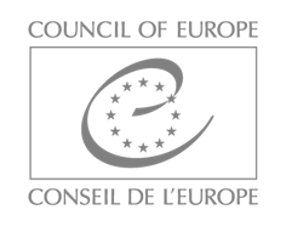 SPECIFIC CONTRACTUAL CONDITIONS - ITThese Specific Contractual Conditions (SCC) govern the terms and conditions applicable to the contract between the Supplier (please refer to the Act of engagement) and the Council of Europe. They supplement or amend the Council of Europe's General Conditions of purchase (GC) and, where applicable, the Supplementary General Conditions (SGC).Contract no. ►Project ►PROJECT TO DEVELOP A NEW ONLINE SYSTEM FOR THE MANAGEMENT OF GRANTS of THE EUROPEAN YOUTH FoUNDationDirectorate / Department ►GENERAL DIRECTORATE OF DEMOCRACY AND HUMAN DIGNITYEUROPEAN YOUTH FoUNDationSGC articlesApplicable conditionsTerms of award Contract to a single Supplier  Contract to multiple Suppliers (ranking – cf. TR App. 1) Contract to multiple Suppliers (pooling – cf. TR App. 1) – awarding methodology: Article 9.1 and 9.2Price update/revision In accordance with Article 9.1.1 SCC, general rules, the prices are deemed to be firm and in principle are not revisable during the entire duration of the contract  By derogation from Article 9.1.1 SCC and in accordance with Article 9.2.2 SCC, prices may be revised according to the following periodicity and formula: prices will be reviewed annually according to the following formula:P1 = P0 x (T1 / S0) where:P1 = contract price after revision P0 = starting contract price following the contract price resulting from the last revisionT1 = Indice Syntec fu December of the year of revisionT0 = Index then the Syntec Index for the month of December of the year preceding the revision. Prices will be revisedArticle 10.2Advances The contract does not provide for any payment of advances The contract provides for an advance on payment under the following conditions: ......................................................☐ Not applicableArticle 10.9.1Final payment and final partial payments Not applicable The contract provides for a partial payment of the services after performance of: .......Article 13Penalties By derogation from Article 13, the contract does not provide for penalties  Penalties for delay are calculated according to the formula indicated to the SGC the amount of the penalty being fixed at 350 € per day Penalties for non-quality are set at ....Notwithstanding the foregoing, the Commission reserves the right to seek compensation for any damage caused by incidents of delay.Article 18.1Storage The contract does not provide for any storage obligation by the Provider The contract provides for an obligation to be stored by the Provider on its own premises  The contract provides for an obligation to be stored by the Provider on the premises of the CouncilArticle 29.3Guarantee During guarantee period, the Provider must respect the following deadlines for carrying out repairs / developments: 12 months During guarantee period, the Provider must respect the same deadlines as the contractual deadlines indicated in the technical specifications of the contract There is no warranty periodArticle 29.6Guarantee of compliance of standard software There is no guarantee of conformity In accordance with Article 29.6 SGC, the Provider guarantees the conformity of the standard software with the technical specifications of the contractArticle 32Termination of the provision of deliverables The contract does not provide a transition period The contract provides a transition period, the amount of which is fixed in the financial documents of the contractArticle 36.2Availability of source codes The source codes are accessible under the conditions defined in the developer's suitcase provided as an attachment to the dossier. By derogation from Article 36.2 SGC, source codes are not accessible The contract does not refer to source codesArticle 37Rules governing intellectual property rights or rights of any nature relating to results not involving standard software Option B Option A – In the case of software licences, the technical documents shall specify the number of copies or users of the software and the future evolution of this number for the Council of Europe.The technical details of sub-articles 37 A or B (depending on the option chosen) are included in the technical specificationsArticle 42Termination for reasons of general interest By derogation from Article 42 SGC, no compensation is provided for in the event of termination for reasons of public interest, including as a result of a decision of the Committee of Ministers of the Council of Europe. In accordance with Article 42 CGS, the Service Provider may claim a termination indemnity obtained by applying a percentage of 5% to the initial amount excluding taxes of the contract, less the unrevised amount excluding taxes of the services received.   In accordance with Article 42 CGS, the Service Provider may claim a termination indemnity obtained by applying to the initial amount excluding taxes of the contract, less the unrevised amount excluding taxes of the services received, a percentage of ..................  %Language prevalence When the contract is written in several languages, the French version prevails in case of any contradiction or translations issues of the contacts’ clauses ☐ As an exception, the …………….. version prevail in case of any contradiction or translation issues of the contracts’ clauses